	OROSZI KÖZSÉG POLGÁRMESTERE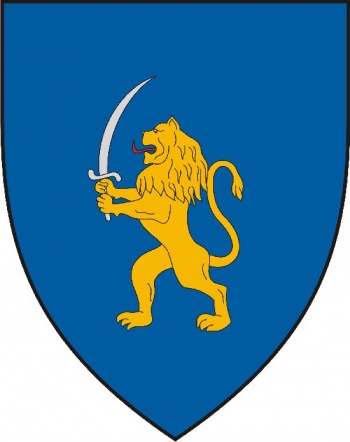 	8458, Oroszi, Szabadság u. 27.	e-mail: onkormanyzat@oroszi.hu__________________________________________________________________________________________M  E  G  H  Í  V  ÓOroszi Község Önkormányzatának Képviselő-testülete2017. december 15-én (pénteken) 17,00 órai kezdettel nyilvános ülésttart, melyre meghívom.Az ülés helye: Oroszi Művelődési Ház 		           8458 Oroszi, Szabadság utca 27.       N A P I R E N DT á r g y :		Előadó:Az ülésen való megjelenésére feltétlen számítok. Esetleges távolmaradását kérem, szíveskedjen előre bejelenteni.O r o s z i , 2017. december 12..	Dániel Ferenc	polgármesterKözmeghallgatásDániel FerencpolgármesterA Devecseri Közös Önkormányzati Hivatalnál foglalkoztatott köztisztviselők illetménykiegészítéséről szóló önkormányzati rendelet megalkotásaDániel FerencpolgármesterA 2018. évi belső ellenőrzési terv jóváhagyása Dániel Ferencpolgármester Településképi Arculati Kézikönyv jóváhagyásaDániel FerencpolgármesterTelepülésképi rendelet véleményezéseDániel Ferencpolgármester